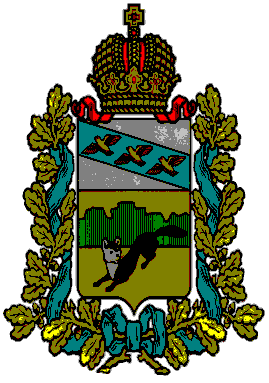 ПРЕДСТАВИТЕЛЬНОЕ СОБРАНИЕБОЛЬШЕСОЛДАТСКОГО РАЙОНАКУРСКОЙ ОБЛАСТИРЕШЕНИЕ« 27»  августа 2021г. № 12/87-4О внесении изменений в Решение   редставительного Собрания  Большесолдатского района Курской области от 12.12.2011 № 88 «Об утверждении примерного Положения об оплате труда работников муниципальных бюджетных и казенных учреждений, подведомственных Управлению образования Администрации Большесолдатского района, по виду экономической деятельности «Образование», «Прочие учреждения»В соответствии с Федеральным Законом от 06.10.2003 г. № 131-ФЗ «Об общих принципах организации местного самоуправления в Российской Федерации», постановления Администрации Курской области от 08.02.2018 года № 84-па «О внесении изменений в постановление Правительства Курской области от 02.12.2009 № 165 «О введении новой системы оплаты труда работников областных государственных учреждений, подведомственных комитету образования и науки Курской области»,  Представительное Собрание Большесолдатского района Курской области РЕШИЛО:  Утвердить прилагаемые изменения в   Решение Представительного Собрания Большесолдатского района Курской области от 12.12.2011 №88 «Об утверждении примерного Положения об оплате труда работников муниципальных бюджетных и казенных учреждений, по виду экономической деятельности «Образование», «Прочие учреждения» (в редакции от 20.12.2016 №19/62-3)Решение вступает в силу со дня его подписания и распространяется на правоотношения, возникшие с 1 сентября 2021 года.  Заместитель председателя Представительного Собрания Большесолдатского района   Курской области                                                                    Н.Н. Сухорукова Глава Большесолдатского района			    	       В.П. Зайцев Курской областиУТВЕРЖДЕНЫРешением ПредставительногоСобрания Большесолдатского районаКурской области                                                                                                     от «27» августа2021г.  №12/87-4 ИЗМЕНЕНИЯ,Которые вносятся в Решение Представительного Собрания Большесолдатского района Курской области от 12.12.2011 №88 «Об утверждении примерного Положения об оплате труда работников муниципальных бюджетных и казенных учреждений, подведомственных Управлению образования Администрации Большесолдатского района, по виду экономической деятельности «Образование», «Прочие учреждения» (в редакции от 20.12.2016г. №19/62-3)          1. В Примерном положении об оплате труда работников муниципальных бюджетных и казенных учреждений, подведомственных Управлению образования Администрации Большесолдатского района Курской области, по виду экономической деятельности «Образование», «Прочие учреждения», утвержденном указанным Решением:1.1Абзац 2 изложить в новой редакции:«Положение регулирует порядок оплаты труда работников казенных и бюджетных учреждений, подведомственных Управлению образования Администрации Большесолдатского района, по виду экономической деятельности «Образование», «Прочие учреждения»;	1.2Раздел 3 пункта 1 абзац 1 изложить в новой редакции: Оплата труда работников учреждения, занятых на работах с вредными и (или) опасными условиями труда, производится в повышенном размере. В этих целях в соответствии с перечнем видов выплат компенсационного характера в казенных, бюджетных государственных учреждениях, утвержденным постановлением Правительства Курской области от 28.03.2008 № 45 «Об утверждении перечня видов выплат компенсационного характера в казенных государственных учреждениях и разъяснения о порядке установления выплат компенсационного характера в областных государственных учреждениях»